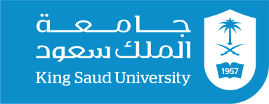 نموذج توصيف مقررعبدالرحمن الدحيم رقم ورمز المقرر440 خاصرقم المكتب-اسم المقررالقضايا المعاصرة في التربية الخاصةالبريدالالكترونيAserb2001@hotmail.comعدد الساعات المعتمدة3الساعات المكتبية8الموضوعات ساعات التدريسعدد الأسابيع مفهوم عام عن وصف المقرر , التعرف على مفهوم القضايا , القضية الأولى المتعلقة بالتقييم والتشخيص في التربية الخاصة .31قضايا متعلقة بالخدمات المساندة لذوي الاحتياجات الخاصة من ذوي الإعاقات  والموهوبين .31قضايا متعلقة بالتقنيات التعليمية المساعدة لذوي الإعاقة .31قضايا متعلقة بالتربية الجنسية لذوي الإعاقات.31قضايا متعلقة بالارشاد الجيني للمقبلين على الزواج .31قضايا متعلقة بدمج ذوي الاعاقات في التعليم العام .31قضايا متعلقة بالتأهيل المهني لذوي الإعاقة وتوظيفهم31قضايا متعلقة بالاحتياجات التدريبية لمعلمي التربية الخاصة أثناء الخدمة31قضايا متعلقة بضغوط العمل لدى معلمي التربية الخاصة الآثار واستراتيجيات المواجهة31قضايا متعلقة بتوعية المجتمع بالإعاقة31الإعلام وقضايا ذوي الاحتياجات الخاصة .31مهام ومعيقات عمل الأخصائيين النفسيين بمعاهد وبرامج التربية الخاصة31مخرجات التعلم للمقرراستراتيجيات التدريسطرق التقييمالتعرف على أهم القضايا المعاصرة لذوي الاحتياجات الخاصة .التفريق بين القضايا المعاصرة وتأثيرها على برامج التربية الخاصة وربطها بأمثلة من واقع المجتمع .استخدام الشبكة العنكبوتية للبحث عن معلومات حول القضية المطروحة والتواصل مع الشخصيات ذات الصلة بالقضية .المحاضرةالعروض التقديميةالنقاش والحوارالنقاش الجماعيالبحث من خلال الشبكة العنكبوتيةالأسئلة الشفهيةالاختبار الفصليتقييم العروضملف القضية الاختبار النهائيطبيعة مهمة التقويمالأسبوع المحدد لهالدرجةملف القضية + العرض المرئي أمام الطلابعلى مدار الفصل الدراسي25المشاركة بالمناقشة والحوار للقضايا المطروحةعلى مدار الفصل الدراسي5حضور المحاضراتعلى مدار الفصل الدراسي5الاختبار الفصليبالإتفاق مع الطلاب25الاختبار النهائيموعد الإختبارات النهائية40